San José State UniversitySchool/Department
Phil 292, Seminar in Aesthetics, Spring 2018Course and Contact InformationCourse Format Seminar.  Faculty Web Page and MYSJSU Messaging (Optional)Course materials such as syllabus, handouts, notes, assignment instructions, etc. can be found on my faculty web page at http://www.sjsu.edu/people/thomas.leddy/   You are responsible for regularly checking you’re your email to learn of any updates.   My BlogI have had a blog titled Aesthetics Today since 2008.  It is really a philosophical journal in which mainly I record my thoughts on what I have been reading or teaching.  I will sometimes put my lectures in written form on my blog and I will sometimes base papers and future publications on blog posts.  I also sometimes publish student papers as guest posts.  The blog may be found at http://aestheticstoday.blogspot.com/Course Description Catalogue description:  “Classic or contemporary problems in some value area such as that of moral or aesthetic value. Course is repeatable for credit when seminar topic is different.”  This seminar is in Aesthetics.  So if the seminar has another subtitle, say “Philosophy and Technology” it can be taken again.   Straddling the divide between Analytic and Continental philosophy is the Pragmatist tradition.  This tradition, especially in the late work of John Dewey (1934), has particular relevance to contemporary Aesthetics and The Philosophy of Art.  Starting roughly in the 1990s, a new tradition in Aesthetics arose, drawing inspiration from Dewey.  It challenged the assumptions of Analytic Aesthetics while still sharing a naturalistic commitment to the idea that humans are live creatures interacting with their environments.  Today, Aesthetics is not limited to the Philosophy of Art but has expanded to include the Aesthetics of Nature and the Aesthetics of Everyday Life.  This course will focus on contemporary debates in these three areas with a special emphasis on Pragmatist solutions to the problems raised.  Japanese as well as Western Aesthetics will be discussed.Course Learning Outcomes (CLO)Upon successful completion of this course, students will be able to:1.  write a scholarly paper that could be accepted at a philosophy conference2.  be able to give a presentation appropriate for a scholarly conference3.  intelligently discuss some key issues in contemporary aesthetics4.  engage in the ongoing discussion among philosophers and other serious thinkers concerning aesthetics and art that has continued for almost three thousand years.Required Texts:Yuriko Saito.  Aesthetics of the Familiar:  Everyday Life and World-Making.  (Oxford U. Press, 2017)  Covers the aesthetics of everyday life with an emphasis on Japanese aesthetics.  John Dewey.  Art as Experience.  (Perigree, 2007, 2009 or any other edition: originally, 1934).  [You can get this used quite cheap.]The Philosophy of Art  2nd Edition by Stephen Davies.  2015.  [It is best to get the second edition, but the 1st edition used can be very cheap.  Amazon hides it:  look under Stephen Davies’ page.]Other ReadingsRecommended [not required]:   Thomas Leddy.  The Extraordinary in the Ordinary:  The Aesthetics of Everyday Life.  (Broadview, 2012).  [Used copies are available for as little as $15], Yuriko Saito.  Everyday Aesthetics (Oxford U. Press, 2007.)  Library Liaison Peggy Cabrera   peggy.cabrera@sjsu.edu   http://libguides.sjsu.edu/philosophyCourse Requirements and Assignments  [see below]Required University Statement on Time Spent in Courses“Success in this course is based on the expectation that students will spend, for each unit of credit, a minimum of 45 hours over the length of the course (normally 3 hours per unit per week with 1 of the hours used for lecture) for instruction or preparation/studying or course related activities including but not limited to internships, labs, clinical practica. Other course structures will have equivalent workload expectations as described in the syllabus.”Final Examination or Evaluation  [see below under “final exam”]Grading Information [see below]Determination of Grades20%  Short essay exams.  There will be a short essay exam in the last 20 minutes of most classes.  You will be expected to answer a question that has been brought up during the class discussion.  Answers should be in complete sentences and must be written in pen on regular 81/2 by 11 paper.   The short essay exam grade will be the average of these grades.  Essay exams may be rewritten for a better grade. If you miss a short exam and you have a good reason (for example, medical) email me and I will give you a makeup exam.20%  Homework.  At the beginning of every class except one in which you give a presentation and the one in which you turn in your term paper you will be expected to turn in a minimum 400 word discussion of some aspect of the reading.  The homework grade will be the average of these grades.   Homework may be rewritten for a better grade.  Homework assignments may be handed in as a print copy or emailed to me.  They can be in the body of the text or in WORD as an attachment. 20%  Presentation.  You are expected to give one presentation on material that will be either chosen by you or assigned.   I will pass out a presentation assignment date sheet, and you should choose a date.  Usually this will involve explicating and commenting on one of our readings or on a part of one of our readings, although it may be on another advanced topic in aesthetics with my approval.   Do not just explicate material:  you are expected to critically think about your subject matter and, if possible, take a position or argue for a thesis.  You may present extemporaneously or read from a prepared paper.  Please prepare and distribute either a full paper or an outline for the rest of the class.  Alternatively you can present using Powerpoint or some similar projected outline.   Presentations are normally about fifteen minutes.  Learning how to give a good presentation would prepare you for further graduate level work in philosophy.  You should either hand to me or email me the materials used in your presentation (for example the Powerpoint file).  You do not have to turn in a homework assignment on a day in which you give a presentation.  Presentation materials may be rewritten to increase the presentation grade.Notes on presentations.  You should practice your presentation ahead of time at least twice.  If you are using electronic files you should also practice setting up and using the digital projector.   If you need to download something you need to check your connection ahead of time.  20%  Term paper.   For undergraduates, the term paper should be minimum eight pages typewritten, double-spaced.  For graduate students it should be minimum of ten pages.  For undergraduates, research should include references to at least two articles or books on aesthetics.  Graduate students should include at least four scholarly references and at least one of these should have been written in the last three years.  Graduate student term papers should be of the sort that could be accepted for presentation at a conference.  Proposal due April 9.  Paper due April 23.  20%  Final exam.  University policy requires a culminating experience on the final exam date.  Our culminating experience will be a mini-conference during the final exam period.  Each student will give a short presentation on his or her term paper.  In a way, this will be a second presentation.  My grade for this will be based both on the quality of both the material and the presentation.     Other Information about grades:+/- grades will be used.  If you get an A+ from me you should be very proud.Extra credit options.  See below. Late Papers:   There is no penalty for late papers.  Late papers and homework go to the bottom of my grading pile.  When this happens you may not be able to benefit from comments before your next paper is due and, in the case of the term paper, you may not get it back with comments soon enough to do a rewrite for credit.  No papers or homework are accepted after the last official instruction day. Course Grade:    The course grade will be determined by averaging the five grades.  Homework and PapersSee “Guidelines for Writing Papers in Philosophy” on my web site.  Evaluation of papers and homework will include assessment of your writing ability in terms of grammar, spelling, clarity, conciseness, coherence, and logic.  Excellent papers will show good understanding of the written material discussed and engagement with the issue, for example in raising criticisms, trying to resolve a debate or developing your own position.  In short, papers should be philosophy papers, not history or psychology papers.  See “Guidelines” for more on this.  Good writing is essential to a good philosophy paper.  If you have problems with reading or writing in English, be sure to get help from advisors, the writing center, or myself.  The Philosophy Department has its own Philosophy Center where you can get help:  this is located across the hall from my office in the Faculty Office Building, second floor. All papers and assignments prior to the final exam may be rewritten for a second grade.  In order to rewrite a paper, homework assignment or exam it is a good idea to see me during my office hours and have me go over what you have written with you. At that time I will explain any comments I wrote in the margins of your graded papers, and make further suggestions for improvement.  You should try to deal with all of the points raised in my written and spoken comments in your revised paper.  Revised papers, homework assignments or quizzes should be stapled to the old graded version.  Please highlight or boldface any new or rewritten material.  Rewrites may be turned in any time up until the last day of instruction.  You may rewrite more than once.  Your final grade will be the best grade you receive. A classic on style:  William Strunk, The Elements of Style, is available free on-line at http://www.bartleby.com/141/index.htmlHow to do citations. I expect proper citations in papers.  Please follow the Chicago Manual or MLA style.  Chicago style can be found here:  http://www.chicagomanualofstyle.org/tools_citationguide.html. There are two styles on this web page:  Notes and Bibliography, and Author-Date.  Either one is fine as long as you are consistent.  Or see my own abridged version of the CMS on my web page.  Do not use APA or AMA Style.  You can use either footnotes or endnotes.  You should know how to insert footnotes/endnotes in your word-processing program (most students use Microsoft Word).  If you do not know how to do this, I will show you.  Notes should be numbered consecutively (this is done automatically in Word).  If you are getting information from one of the journals that the SJSU library provides on-line do not cite the library or the access date.  However you should mention the database used (for example, JSTOR) and the DOI if it appears.  (The DOI is the URL for some articles, mainly ones that appear in databases.) In general, however, you should treat all articles as if it in a print journal. In  style, journal citations in a bibliography look like this:  Weinstein, Joshua I. “The Market in Plato’s Republic.” Classical Philology 104 (2009): 439–58.   Books and Journal titles are in italics.  Classical Philology is the title of a journal.  The number “104” refers to the volume.  “439-58” refers to the page numbers covering the entire article.  The footnote citation would look like this:   Joshua I. Weinstein, “The Market in Plato’s Republic,” Classical Philology 104 (2009): 440.  The “440” refers to the page in which the quotation cited appeared.  A typical bibliographical citation of a book looks like this:  Pollan, Michael. The Omnivore’s Dilemma: A Natural History of Four Meals. New York: Penguin, 2006.   “New York” is the place of publication (found behind the title page), “Penguin” is the publisher, “2006” is the copyright date.  The copyright date is usually found either at the bottom of the title page or behind that page.  It often has a C with a circle around it.  Instead of repeating the same footnote twice it is OK with me for you to use this somewhat old-fashioned method:  “Ibid.” is used when the page is the same, for example when you quote twice from the same page.  “Op. cit.” is used when the source has already been cited.  When you use “Op. cit.,” you still need to give the author first and page number afterwards, for example, “Pollan, op. cit., 46.” Classroom ProtocolParticipation.  There is no official participation portion of the grade.  However this is only because you are all advanced students who know how important participation is to philosophy.   If you raise questions and make comments in the class while also showing understanding of the assigned readings I will note this when or if I come to write a letter of recommendation for you.  Attendance. You should attend all meetings of the class, not only because you are responsible for material discussed, but because active participation is essential for you to achieve the goals of this course. As already mentioned, dialogue is important in philosophy!  Also, you will not understand many of the readings without the benefit of the lectures.  If you have been out of school for more than a couple days you should let me know and ask about making up the work.  Academic Senate [University] Policy on Attendance:   “Students are expected to attend all meetings for the courses in which they are enrolled as they are responsible for material discussed therein, and active participation is frequently essential to ensure maximum benefit to all class members. In some cases [as in Philosophy classes], attendance is fundamental to course objectives; for example, students may be required to interact with others in the class. Attendance is the responsibility of the student.  Participation may be used as a criterion for grading when the parameters and their evaluation are clearly defined in the course syllabus and the percentage of the overall grade is stated.”Plagiarism.  If you plagiarize on any assignment I will follow university policy which will involve, at a minimum, an F on that assignment and, in the case of more than one instance of plagiarism, failure in the class and expulsion from the university.  If you do not understand the concept of plagiarism take the tutorial at http://tutorials.sjlibrary.org/tutorial/plagiarism/   See also “Academic Integrity” below.Failure to Complete Papers and Incompletes.  If you fail to complete or turn in a paper by the last instruction meeting you will receive an F on the paper unless you have made an arrangement with me to take an incomplete in the course.   I will only give incompletes to students who have completed at least half the course requirements, who request the incomplete, and who give compelling reasons for receiving an incomplete.  Class Manners.  Students should be aware of, and practice, basic class etiquette.  You should turn off ringers on phones while in class.  If you think you will need to leave the class early please let me know about it at the beginning of the class and sit near the door so as to leave unobtrusively. You should not eat, sleep, use offensive language, or talk out of turn.  Do not use computers or other electronic devices to do anything unrelated to the class.  That means, for example, no texting or checking your Facebook.  Non class-related use of electronic equipment is disrespectful to your instructor and to your fellow students.  The basic rule is: show courtesy to your teacher and to other students.Tardiness.  You should be in class at the beginning of the class period.Rewriting.  All papers may be rewritten for a second grade.  More than one rewrite is OK.   I encourage you to come to my office during office hours for help on your papers.  You can do this before you have turned in your paper or after it has been graded, or both.  I will never give a rewritten paper a grade worse than the original grade. I always give a rewritten paper a better grade if there are substantial revisions that improve the paper.  Rewrites may be turned in any time up until the last day of instruction.    Library and Electronic ResourcesBooks  Both physical and electronic books may be found through the Clark Library catalog at http://catalog.sjlibrary.org/search/   Many philosophy books on aesthetics and the philosophy of art are found in the BH section on the 6th floor of the library.  Even in our modern age books are still the best means by which a philosopher/scholar can develop his or her ideas fully.  One Search and Other Search SourcesYou should know how to use One Search.  It can be a very effective device for finding articles and books.  Google, Wikipedia, and Google Scholar, and Amazon.com are all great research sources.The Philosophy Page of the LibraryOne way to access materials relevant to this course is to go to SJLibrary.org then to “LibGuides,” then to “Humanities and Arts” then down the alphabet to “Philosophy” then click on “Journal Articles.”  Or go directly to http://libguides.sjsu.edu/content.php?pid=61925&sid=455419.   Or google San Jose State University Library Philosophy Guide.  This will take you to the Philosophy Page.In the Philosophy page you will find, among other things, the Philosopher's Index.  It indexes nearly all articles and books in philosophy since, I believe, the 1940s.   There are short descriptions of most of the articles.  You can research a topic by doing a keyword search.   For instance, you could write in “sculpture” and it would reveal all articles written by philosophers on sculpture, and many books as well.  If you want to make your search more specific, use two or more key words, for example, “theater and Plato.” Philosopher’s Index does not provide full-text journal articles, but gives directions on how to find them.  If you access one of the on-line journals or databases, such as “Philosopher’s Index” and “JSTOR” you will need your library user name and your password.  The user name is your Library Card number, and your password is the access code (usually the last four digits of your phone number.) You can also gain electronic access to full-text in many journals.  Under “Newspapers, Magazines and Journals” in the Philosophy page you will find a list of journals in philosophy, both on-line and in print, available through the library.  Under “Background and Reference Sources” is a list of dictionaries and encyclopedias of philosophy.JSTOR is my favorite electronic data base.  (Data bases may be found by going to http://libguides.sjsu.edu/a-z ).   It includes several philosophy journals including The Journal of Aesthetics and Art Criticism and the Journal of Aesthetic Education.  To limit your search to these journals you need to click on advanced search and then put in the key word, for example Clive Bell, and then click on the plus sign next to Education, then click on Journal of Aesthetic Education, then go to Philosophy and click the plus sign, and then go to Journal of Aesthetics and Art Criticism and click on that.  You can also do research in various arts categories.  Another excellent database is Project Muse.Full-Text Electronic Resources at the MLK Library:  Aesthetics Journals.  Go to the library catalog and type in the name of the journal.  It may be easier to use the “classic” mode of the library catalog at http://catalog.sjlibrary.org/search where you can select journals on the left and then type in the journal name. Sometimes a specific article you are looking for will only be accessible in the physical form, but usually it can be found in a digital form.  The journal in the digital form is listed under “electronic resource” or “digital resources.”  This may appear six or seven items down in your search results if you are using the new catalog.  The Journal of Aesthetics and Art Criticism  [This is available since its origin, although the most recent year is not available.  The EBSCO, JSTOR, and Wiley are three databases that provide access.].   British Journal of Aesthetics  [1995-current, but before 1995, only the physical form  The Oxford Journals database takes it up to the present]Philosophy of music education review [electronic 2001-current]    Leonardo  This journal describes itself as “the leading international journal for readers interested in the application of contemporary science and technology to the arts and music.” [1968-present through various databases] Philosophy and Literature  [1976-present] Project Muse and Arts and Humanities databases.The Journal of Aesthetic Education is a highly respected interdisciplinary journal that focuses on clarifying the issues of aesthetic education understood in its most extensive meaning. [1966- current JSTOR, Project Muse, and other databases]  The library also has Psychology of Aesthetics, Creativity, and the Arts. [PsycArticles 2006-present] This journal is published by the American Psychological Association and is only available electronically.  Direct-access on-line aesthetics journals:  Contemporary Aesthetics is an international, interdisciplinary, online journal
of contemporary theory, research, and application in aesthetics.  http://www.contempaesthetics.org/   This journal is particularly important for our class as it focuses on everyday and environmental aesthetics.Canadian Aesthetics Journal:  The Electronic Journal of the Canadian Society for Aestheticshttp://www.uqtr.uquebec.ca/AE/   Looks like they ceased publication in 2008, but old issues are still available.On-Line Postgraduate Journal of Aesthetics   “The aim of this journal is to offer postgraduates [what we call “graduate students”] interested in aesthetics a space not only to exchange ideas, but also to foster a resource that will promote high quality essays relevant to postgrads’ interests. The journal will be published three times annually, in April, August and December. Essays are invited from postgraduate students on any topic in aesthetics. http://www.pjaesthetics.org/index.php/pjaestheticsAsage http://www.asage.org/index.php/ASAGE  ASAGE is an electronic graduate journal sponsored by the American Society for Aesthetics. They publish high caliber work in philosophy of the arts written by graduate students. Film-Philosophy  http://www.euppublishing.com/loi/filmand  http://www.film-philosophy.com/index.php/f-p   is an international peer-reviewed academic journal dedicated to philosophically discussing film studies, aesthetics and world cinema.Newsletter for the American Society for Aesthetics http://aesthetics-online.org/?  look under the News tab.PhilPapers http://philpapers.org/  PhilPapers is a comprehensive index and bibliography of philosophy maintained by the community of philosophers. Using advanced trawling techniques and large scale crowdsourcing, they monitor all sources of research content in philosophy, including journals, books, open access archives, and personal pages maintained by academics. They also host the largest open access archive in philosophy. The International Association of Empirical Aesthetics deals with aesthetics from a scientific perspective. http://www.science-of-aesthetics.org/  You can learn about their journal Empirical Studies in the Arts there.Some other aesthetics journals are listed at Philosophy Resources and Internet Episemelinks http://www.epistemelinks.com/Main/Journals.aspx?TopiCode=Aest&Format=EitherEncyclopedias in the LibraryA number of encyclopedia and dictionaries are listed under Background and Reference Sources in the Library Philosophy Guide.  The Encyclopedia of Aesthetics http://www.oxfordreference.com.libaccess.sjlibrary.org/view/10.1093/acref/9780199747108.001.0001/acref-9780199747108   the most comprehensive encyclopedia dealing with aesthetics and Philosophy of Art.  Go to the library catalog and search of the Encyclopedia of Aesthetics, choose the second of two sources:  the 2014 edition, sign in to the library using your Tower card and password.    Click on Oxford Reference Library.  A white space will appear at first.  Once the page for the Encyclopedia of Aesthetics appears, you can search in the Encyclopedia by going to the search space on the lower left (not the one on the upper right).  Or you can search by individual first letter, for example D or Dance aesthetics.The 1998 edition of The Encyclopedia of Aesthetics is also on the second floor of the library BH56 .E53 1998  Two other reference works are:A Companion to Aesthetics on the sixth floor BH56 .C65 2009   Routledge Companion to Aesthetics on the sixth floor BH21 .R68 2001CSU share, LINK+ and Interlibrary LoanIf you look for a book in the catalog and our library doesn’t have it, you have two options.  The first is to use w CSU share.  Look to the left on One Search and you will see California State University.  Click on that. If the book is not available a sign will appear that says you can request it.  They say the book will appear in a couple days.  I have not yet tried this.      You can use LINK if you have a San Jose City library card.  Click on LINK.   If it is there you can order it through that system.  The book comes in one to two weeks.  It can be delivered to any library in the San Jose city system.    If you want a copy of an article in a journal not accessed by our library or a book not available through our library or LINK+ go to Interlibrary Loan (also online at the library site).  https://library.sjsu.edu/interlibrary-loan/interlibrary-loan You will need to get an account with them.  These may take up to a month, and it might be easier to go to another college library and just read part of the book there.On-Line BooksMore and more, very old and rare books can be found for free in various archives online.Other Libraries library is just a few miles away.  You do not have to be a  student to use the library, although you cannot check books out.   Other good libraries relatively nearby are at California State University East Bay, UCSC, and Stanford.  BookstoresMy favorite bookstores for philosophy are Stanford University Bookstore, Barnes and Noble on Stevens Creek, Recycled Books on the Alameda in San Jose, and in Campbell, Moe’s on Telegraph Ave in Berkeley, University Press Books on Bancroft in Berkeley, Green Apple Books on Clement Street in San Francisco, and City Lights Bookstore in San Francisco (associated with the beatniks of the 1950s!).   For aesthetics and philosophy of art I also like the various art museum bookstores in the Bay Area, especially the San Francisco Museum of Modern Art.  If you are looking for books on architecture, the best is William Stout Architectural Books 804  in .  My favorite on-line bookstore is Amazon.com.University PoliciesDropping and AddingStudents are responsible for understanding the policies and procedures about add/drop, grade forgiveness, etc.  Refer to the current semester’s Catalog Policies section at http://info.sjsu.edu/static/catalog/policies.htmlAdd/drop deadlines can be found on the current academic year calendars document on the Academic Calendars webpage at http://www.sjsu.edu/provost/services/academic_calendars/.  The Late Drop Policy is available at http://www.sjsu.edu/aars/policies/latedrops/policy/. Students should be aware of the current deadlines and penalties for dropping classes. Information about the latest changes and news is available at the Advising Hub at http://www.sjsu.edu/advising/.General Expectations, Rights and Responsibilities of the StudentAs members of the academic community, students accept both the rights and responsibilities incumbent upon all members of the institution. Students are encouraged to familiarize themselves with SJSU’s policies and practices pertaining to the procedures to follow if and when questions or concerns about a class arises. In general, it is recommended that students begin by seeking clarification or discussing concerns with their instructor.  If such conversation is not possible, or if it does not address the issue, it is recommended that the student contact the Department Chair as the next step.Consent for Recording of Class and Public Sharing of Instructor MaterialCommon courtesy and professional behavior dictate that you notify someone when you are recording him/her. You must obtain the instructor’s permission to make audio or video recordings in this class. Such permission allows the recordings to be used for your private, study purposes only. The recordings are the intellectual property of the instructor; you have not been given any rights to reproduce or distribute the material.”  If you wish to record my lectures for one session oral permission is sufficient.   If you wish to record my lectures for the entire semester you will need to sign an agreement not to use the recording outside of class.  I will not give permission for posting any of my lectures online in any form.  Permission of students or guests giving presentations should be obtained as well. “Course material developed by the instructor is the intellectual property of the instructor and cannot be shared publicly without his/her approval. You may not publicly share or upload instructor generated material for this course such as exam questions, lecture notes, or homework solutions without instructor consent.Academic integrityYour commitment, as a student, to learning is evidenced by your enrollment at .  The University Academic Integrity Policy S07-2 at http://www.sjsu.edu/senate/docs/S07-2.pdf requires you to be honest in all your academic course work. Faculty members are required to report all infractions to the office of Student Conduct and Ethical Development. The Student Conduct and Ethical Development website is available at http://www.sjsu.edu/studentconduct/. Campus Policy in Compliance with the American Disabilities ActIf you need course adaptations or accommodations because of a disability, or if you need to make special arrangements in case the building must be evacuated, please make an appointment with me as soon as possible, or see me during office hours. Presidential Directive 97-03 at http://www.sjsu.edu/president/docs/directives/PD_1997-03.pdf requires that students with disabilities requesting accommodations must register with the Accessible Education Center (AEC) at http://www.sjsu.edu/aec to establish a record of their disability.Accommodation to Students' Religious Holidays San José State University shall provide accommodation on any graded class work or activities for students wishing to observe religious holidays when such observances require students to be absent from class. It is the responsibility of the student to inform the instructor, in writing, about such holidays before the add deadline at the start of each semester. If such holidays occur before the add deadline, the student must notify the instructor, in writing, at least three days before the date that he/she will be absent. It is the responsibility of the instructor to make every reasonable effort to honor the student request without penalty, and of the student to make up the work missed.  See University Policy S14-7 at http://www.sjsu.edu/senate/docs/S14-7.pdf.Student Technology Resources Computer labs for student use are available in the Academic Success Center at http://www.sjsu.edu/at/asc/ located on the 1st floor of Clark Hall and in the Associated Students Lab on the 2nd floor of the Student Union. Additional computer labs may be available in your department/college. Computers are also available in the Martin Luther King Library. A wide variety of audio-visual equipment is available for student checkout from Media Services located in IRC 112. These items include DV and HD digital camcorders; digital still cameras; video, slide and overhead projectors; DVD, CD, and audiotape players; sound systems, wireless microphones, projection screens and monitors.SJSU Peer Connections Peer Connections, a campus-wide resource for mentoring and tutoring, strives to inspire students to develop their potential as independent learners while they learn to successfully navigate through their university experience.  You are encouraged to take advantage of their services which include course-content based tutoring, enhanced study and time management skills, more effective critical thinking strategies, decision making and problem-solving abilities, and campus resource referrals.  In addition to offering small group, individual, and drop-in tutoring for a number of undergraduate courses, consultation with mentors is available on a drop-in or by appointment basis.   Workshops are offered on a wide variety of topics including preparing for the Writing Skills Test (WST), improving your learning and memory, alleviating procrastination, surviving your first semester at SJSU, and other related topics.  A computer lab and study space are also available for student use in Room 600 of Student Services Center (SSC). Peer Connections is located in three locations: SSC, Room 600 ( Garage on the corner of 10th and ), at the 1st floor entrance of Clark Hall, and in the Living Learning Center (LLC) in Campus Village Housing Building B.  Visit Peer Connections website at http://peerconnections.sjsu.edu for more information.SJSU Writing Center The  is located in Clark Hall, . All Writing Specialists have gone through a rigorous hiring process, and they are well trained to assist all students at all levels within all disciplines to become better writers. In addition to one-on-one tutoring services, the  also offers workshops every semester on a variety of writing topics. To make an appointment or to refer to the numerous online resources offered through the  , visit the Writing Center website at http://www.sjsu.edu/writingcenter. For additional resources and updated information, follow the   on Twitter and become a fan of the  on Facebook. (Note: You need to have a QR Reader to scan this code.)  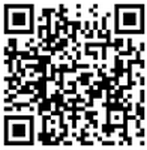 Philosophy CenterThe Philosophy Center has varied hours but is generally open 9-5 M-TH. FO 231.  924-4466.  It is located across the hall from my office.  You can get help there in writing and rewriting your papers.  Aspire ProgramStudents qualify for ASPIRE if they are low income, first generation in college (neither parent has a degree from an accredited four year  college or university), or registered with a disability hindering academic performance http://www.sjsu.edu/aspire/ (408) 924-2540.  ASPIRE offers the Peer Writing Tutorial Program.  “Here, students will engage in the following: Discuss, brainstorm, and generate ideas for outlines plans and drafts. Clarify thesis, organize, revise, and ask questions. Work on mechanics: punctuation, spelling and more.  Work on writing clear, effective sentences and more.”SJSU Counseling Services The SJSU Counseling Services is located on the corner of  and , in Room 201, .  Professional psychologists, social workers, and counselors are available to provide consultations on issues of student mental health, campus climate or psychological and academic issues on an individual, couple, or group basis.  To schedule an appointment or learn more information, visit Counseling Services website at http://www.sjsu.edu/counseling.University Policies Per University Policy S16-9, university-wide policy information relevant to all courses, such as academic integrity, accommodations, etc. will be available on Office of Graduate and Undergraduate Programs’ Syllabus Information web page at http://www.sjsu.edu/gup/syllabusinfo/”Course Number / Title, Semester, Course ScheduleIndicate the schedule is subject to change with fair notice.  The notice will be sent to you by email.  Look for mail from the desk of Prof. Thomas Leddy.   Course ScheduleInstructor:Tom LeddyOffice Location:FOB 206Telephone:408-924-4528  [this is my office phone:  you can leave a message]Email:Thomas.leddy@sjsu.eduOffice Hours:MW 12:00-1:00 pm, M 5:00-6:00, W 3:00-4:00Class Days/Time:M 6:00-8:45Classroom:SH241Prerequisites:Prerequisite: At least one upper division course in ethics or value theory, or instructor consent.  Although this is a graduate seminar, upper-class undergraduates may take the course.WeekDateTopics, Readings, Assignments, Deadlines1Jan. 29Read these internet encyclopedia discussions of aesthetics;Barry Hartley Slater  “Aesthetics”  Internet Encyclopedia of Philosophy https://www.iep.utm.edu/aestheti/James Shelley  “The Concept of Aesthetics”  Stanford Encyclopedia of Philosophy  https://plato.stanford.edu/entries/aesthetic-concept/Thomas Adajian  “The Definition of Art”  Stanford Encyclopedia of Philosophy  https://plato.stanford.edu/entries/art-definition/2Feb. 51.  Davies  Chapters 1 and 2.  Evolution and Culture, Defining Art    2.  Sherri Irwin and Julian Dodd  “In Advance of the Broken Theory:  Philosophy and Contemporary Art”  Journal of Aesthetics and Art Criticism  75  no. 4 (Fall 2017)  This is the most recent attempt to deal with the question.   I will provide you a copy.3Feb. 191. Davies  Chapters 3 and 4   Aesthetics and the Philosophy of Art, Varieties of Art2. Richard A. Richards “Engineered Niches and Naturalized Aesthetics.”  Journal of Aesthetics and Art Criticism  75  no. 4 (Fall 2017)  4Feb. 26Davies   Chapters 5 and 6  Interpretation and Expression and Emotional Responses5March 5Davies   Chapters 7 and 8   Pictorial Representation and the Visual Arts, The Value of Art6March 121. Dewey   Art as Experience   Chapters 1, 2, 32.  For a good summary of Dewey’s aesthetics see my article own “Dewey’s Aesthetics” Stanford Encyclopedia of Philosophy  https://plato.stanford.edu/entries/dewey-aesthetics/7March 191.  Dewey Chapters 4,5,62.  For two competing theories of the time with an idealist emphasis read these two encyclopedia entries:  Gary Kemp  “Croce’s Aesthetics”  https://plato.stanford.edu/entries/croce-aesthetics/   and Gary Kemp “Collingwood’s Aesthetics,”  https://plato.stanford.edu/entries/collingwood-aesthetics/8April 21.  Dewey  Chapters 7,8,99April 91.  Dewey  Chapters 11, 12, 13, 14Proposal Due10April 161.  Saito  Chapters 1, 211April 231.  Saito  Chapters 3, 412April 301.  Saito  Chapters 5,6,7Term Paper Due13May 7Recent Debates over Everyday Aesthetics in the Journal Contemporary Aesthetcs1. Thomas Leddy	VOLUME 10 (2012) - Defending Everyday Aesthetics and the Concept of 'Pretty'2.  Kevin Melchionne	VOLUME 11 (2013) - The Definition of Everyday Aesthetics3.  Ossi Naukkarinen	VOLUME 11 (2013) - What is 'Everyday' in Everyday Aesthetics?4.  Kalle Puolakka	VOLUME 12 (2014) - Dewey and Everyday Aesthetics - A New Look14May 14Recent Debates continued1.  Kevin Melchionne	VOLUME 12 (2014) - The Point of Everyday Aesthetics2.  Ossi Naukkarinen	VOLUME 12 (2014) - Contemporary Aesthetics: Perspectives on Time, Space, and Content3.  Thomas Leddy            VOLUME 13 (2015) - Experience of Awe: An Expansive Approach to Everyday Aesthetics4.  Kalle Puolakka	VOLUME 13 (2015) - The Aesthetic Pulse of the Everyday: Defending Dewey5.  Ossi Naukkarinen	VOLUME 15 (2017) - Everyday Aesthetics and Everyday Behavior15May 21Final Exam    5:15-7:30  same room